Witajcie Biedroneczki.Zapraszam na kolejną porcję wspólnych zabaw. CZWARTEK -     Pojazdy z kołami.1. Gdzie te pojazdy się poruszają?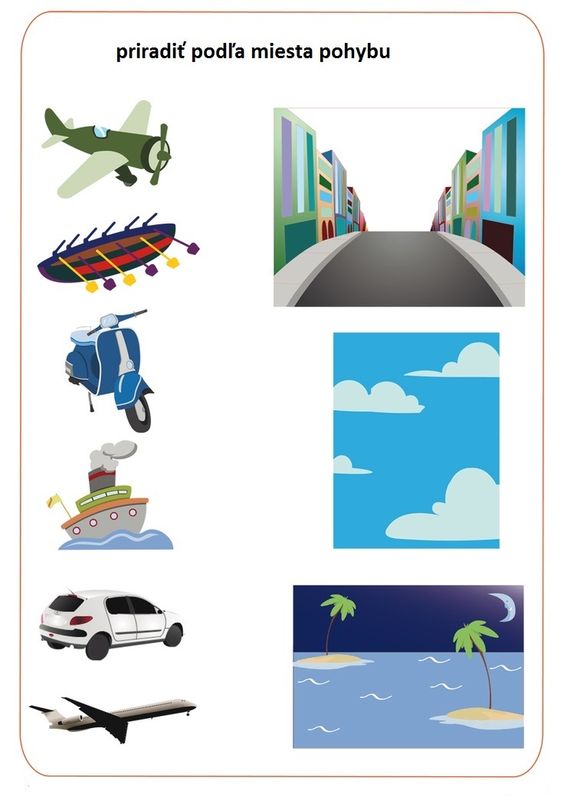 2.Policz samochody, narysuj tyle samo kropek .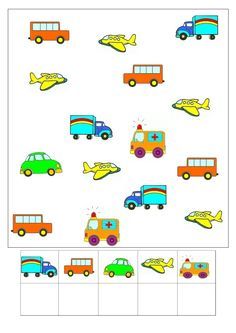 3.Ustaw ciufcię w odpowiednim kierunku.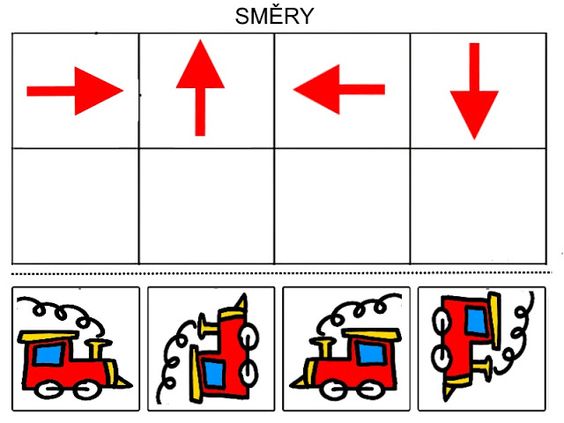 Zapraszam do zabawy z piosenką „Klaśnij w dłonie”.https://www.youtube.com/watch?v=vzsopIlJiF44. „Ile kółek „- policz i pokoloruj  Karta pracy „Razem się bawimy”cz.4 str.20.Miłej zabawy.Pani Aneta.Dla chętnych.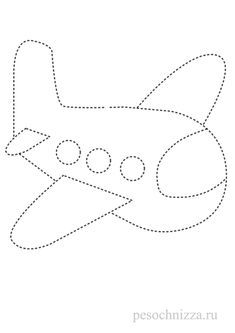 